COMITÉ EJECUTIVO DEL FONDO MULTILATERAL
  PARA LA APLICACIÓN DEL
  PROTOCOLO DE MONTREALOctogésima sexta Reunión
Montreal, 2 – 6 de noviembre de 2020Pospuesta: 8 – 12 de marzo de 2021CorrigendumESTUDIO TEÓRICO PARA LA EVALUACIÓN DE LA EFICIENCIA ENERGÉTICA EN EL SECTOR DE SERVICIO Y MANTENIMIENTOEste documento se expide para:Sustituir el párrafo 62 por el párrafo siguiente:Algunos países del artículo 5, haciendo uso de la flexibilidad de sus PGEH, adoptaron programas de capacitación personalizados para los técnicos, dirigidos a la retroadaptación o conversión de sus equipos de referencia a alternativas de bajo PCA o a la sustitución (mediante incentivos financieros) de los equipos por tecnologías de bajo o nulo PCA. Los HC no se recomiendan en sistemas que no están diseñados para utilizar refrigerantes inflamables. El Comité Ejecutivo adoptó dos decisiones en este sentido aplicables a las propuestas de los PGEH que indican que si se consideran los HC para la conversión, deben seguirse estrictamente las normas de seguridad y los códigos de práctica adecuados, y el país asumiría todas las responsabilidades y riesgos que se deriven. Sustituir el párrafo 65 por el párrafo siguiente:Es necesario discutir cuidadosamente las implicaciones de la conversión de sistemas de HCFC-22 a refrigerantes inflamables. Hay que evaluar atentamente todos los riesgos y beneficios potenciales. La conversión solo puede llevarse a cabo si se siguen estrictamente las normas de seguridad y los códigos de práctica adecuados.NACIONESUNIDASNACIONESUNIDASEP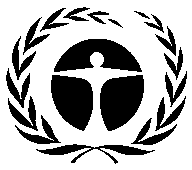 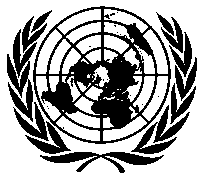 Programa de lasNaciones Unidaspara el Medio AmbienteDistr.GENERALUNEP/OzL.Pro/ExCom/86/13/Corr.114 de mayo de 2021ESPAÑOL ORIGINAL: INGLÉS